	                       Poznań, dnia 10 listopada 2022 r.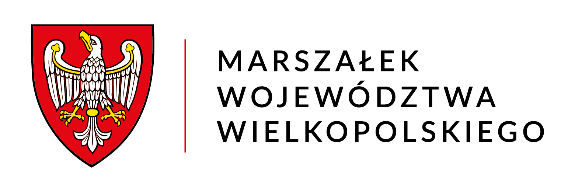                 za dowodem doręczeniaDSK-I-OG.7440.15.2022                                                    	 OBWIESZCZENIE MARSZAŁKA WOJEWÓDZTWA WIELKOPOLSKIEGONa podstawie art. 41 ust. 3, art. 80 ust. 3, art. 156 ust. 1 pkt 2 i art. 161 ust. 1 ustawy z dnia 
9 czerwca 2011 r. – Prawo geologiczne i górnicze (tekst jednolity: Dz. U. z 2022 r., poz. 1072 
ze zm.) oraz art. 61 § 4 ustawy z dnia 14 czerwca 1960 r. – Kodeks postępowania administracyjnego (tekst jednolity: Dz. U. z 2022 r., poz. 2000 ze zm.),ZAWIADAMIAMo wystąpieniu przez Marszałka Województwa Wielkopolskiego pismem znak: 
DSK-I-OG.7440.15.2022 z dnia 10 listopada 2022 r. do Burmistrza Obornik, Burmistrza Rogoźna i Wójta Gminy Suchy Las o zaopiniowanie zmiany decyzji Marszałka Województwa Wielkopolskiego znak: DSK-II.7440.6.2021 z dnia 19 stycznia 2022 r. zatwierdzającej „Projektu robót geologicznych dla określenia warunków geologiczno-inżynierskich dla potrzeb drogi ekspresowej S11 na odcinku Poznań-Oborniki wraz z obwodnicą Obornik”, w zakresie terminu jej obowiązywania.wg rozdzielnikaZgodnie z art. 80 ust. 5 ustawy z dnia 9 czerwca 2011 r. – Prawo geologiczne i górnicze 
(tekst jednolity: Dz. U. z 2022 r., poz. 1072 ze zm.) oraz art. 106 § 5 ustawy z dnia 14 czerwca 1960 r. Kodeks postępowania administracyjnego Dz. U. z 2022 r. poz. 2000 ze zm.), zwracam się z uprzejmą prośbą o zaopiniowanie (w formie postanowienia) planowanej zmiany decyzji Marszałka Województwa Wielkopolskiego znak: DSK-II.7440.6.2021 z dnia 19 stycznia 2022 r. zatwierdzającej „Projektu robót geologicznych dla określenia warunków geologiczno
-inżynierskich dla potrzeb drogi ekspresowej S11 na odcinku Poznań-Oborniki wraz z obwodnicą Obornik”, w zakresie terminu jej obowiązywania.Postępowanie prowadzone jest na wniosek Inwestora: Generalnej  Dyrekcji  Dróg  Krajowych  i  Autostrad  w  Poznaniu,  z  siedzibą  przy  ul.  Siemiradzkiego 5a,. 60-763 Poznań, reprezentowanej przez pełnomocnika – Przemysława Michalaka,W załączeniu przesyłam:-  kserokopię   wniosku   w   sprawie  zmiany decyzji Marszałka Województwa Wielkopolskiego znak: DSK-II.7440.6.2021 z dnia 19 stycznia 2022 r., -  „Projekt decyzji ...”.Jednocześnie informuję, że zgodnie z art. 9 ust. 1 ustawy – Prawo geologiczne i górnicze jeżeli organ współdziałający nie zajmie stanowiska w terminie 14 dni od dnia doręczenia projektu rozstrzygnięcia, uważać się będzie, że aprobuje przedłożony projekt rozstrzygnięcia.UWAGA: W piśmie stanowiącym odpowiedź na niniejsze zawiadomienie należy podać znak sprawy.Załączniki: Kserokopia   wniosku   w   sprawie  zmiany decyzji Marszałka Województwa Wielkopolskiego znak: DSK-II.7440.6.2021 z dnia 19 stycznia 2022 r. „Projekt decyzji ...”.Otrzymują:Burmistrz Obornik + załączniki (ePUAP)Burmistrz Rogoźna + załączniki (ePUAP)Wójt Gminy Suchy Las  + załączniki (ePUAP)Przemysław Michalak  – pełnomocnik      AECOM Polska Sp. z o.o.      ul. Chłapowskiego 29, 61-503 Poznań Pozostałe Strony – w trybie art. 41 ust. 3 w zw. z art. 80 ust. 3 ustawy Prawo geologiczne i górniczeAaSprawę prowadzi:Łukasz Bartkowiaktel.: 61 626 64 26Pokój nr  1053 (część A)	 e-mail: lukasz.bartkowiak@umww.plData zamieszczenia w Biuletynie Informacji Publicznej: 15 listopada 2022 r.